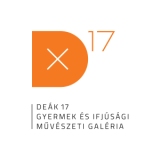 Tisztelt Intézményvezetők és Pedagógusok!Januártól havi egy alkalommal folytatódik a PéntekD – Kreatív péntek délutáni foglalkozások a Deák17 Galériában! Az iskolai rajzórák gyakorlatait hátunk mögött hagyva, az ötletek és alkotás szabad formáit felhasználva, a képzőművészet határterületeit fedezzük fel. A foglalkozások együtt és külön-külön is kifejtik fejlesztő hatásukat.Korosztály: 10-18 évLétszám: max. 12 fő/alkalomIdőpontok: havonta 1x péntekenként 15 és 17 óra között. Érkezés: 14:45-ig.Foglalkozások és tematikák:2017.01.13. Zeneszerkesztő workshopEzen az alkalmon a bepillantást nyerhetsz a hangok világába. Felidézzük zenei élményeinket és megismerjük, mi az a zenei érzék.Zenei asszociációkat, saját ötleteket, vizuális inspirációt felhasználva, digitális technológia és vágóprogram segítségével zenét írunk.2017.02.17. Hanging Art!Térbeli tapasztalatok élményszerző útjára indulunk. Hogyan sűrítheti össze mondanivalónkat az installáció, a helyspecifikus alkotás vagy a térformálás?Hozd létre saját installációidat, hogy mindezt felfedezd!2017.03.10. Virtuális világegyetemMit ad a virtualitás a világ megismeréséhez, meddig tart a kibertér?2017.04.7. Tavaszi camera obsura workshopA tavaszi fények igazán kedvezőek a fotógráfusok számára! Készítsd el saját fotókamerád és fényképezz portrét és cseresznyevirágzást!2017.05.05. Pop up-könyv készítő műhelyMit rejthet egy pop-up könyv? Azt biztos, hogy a könyv kétdimenziós síkjától elrugaszkodunk, hogy megismerjük a 3D-s látványt egy könyvbe sűrítve.Általános tudnivalók:A foglalkozásokon való részvétel ingyenes, de regisztrációhoz kötött! Regisztráció: muzeumpedagogia@deak17galeria.hu (regisztrációs határidő a foglalkozás megkezdése előtt 24 órával), Szükséges adatok: név, életkor, iskola, szülő illetve gyermek telefonszáma.A PéntekD foglalkozásai egyénileg látogathatók. Kisebb létszámú csoportok (5-6 főtől) ajánljuk múzeumpedagógiai foglalkozásainkat. További információ: muzeumpedagogia@deak17galeria.hu és a Deák17 Galéria honlapján.